Игры и упражнения  для развития внимания для детей дошкольного возрастаИгра « Какой игрушки не хватает?»возраст: с 3 летПоставьте перед ребенком на 1 минуту 4-5 игрушек, затем попросите ребенка отвернуться и уберите одну из игрушек.  Вопрос к ребенку: « какой игрушки не хватает?». Игру можно усложнить: ничего не убирать, а только менять игрушки местами; увеличить количество игрушек. Играть можно 2-3 раза в неделю.Игра «Найди такой же».возраст: с 3 летПредложите малышу выбрать из кубиков или шариков точно такой же (по цвету, величине, рисунку) как тот, который у вас в руках. Чтобы ребенку было интереснее играть, можно загадывать  с ним предметы по очереди и, конечно же делать ошибки, которые ребенок должен заметить. Можно усложнить игру, увеличивая количество предметов, различия которых не так заметны.Игра «Что изменилось?».возраст: с 3 лет.Для начала поставьте на стол 3-4 игрушки, дайте ребенку рассмотреть их 1-2 минуты. Затем попросите его отвернуться и уберите одну из игрушек. Когда малыш повернется спросите его, что изменилось. Игру можно усложнить увеличить количество игрушек до 5-7. можно превратить эту игру в соревнование, задавая друг другу задачки по очереди.Игра « Цифры»возраст: с 4 лет.Сейчас я покажу тебе ряд цифр.  Их надо запомнить в таком же порядке:2, 3, 5, 7, 3, 5, 7Повтори цифры. Расскажи, как запоминал. Посмотри, каким образом эти цифры можно сгруппировать.Игра «Тут что-то не так»возраст: с 4 летДетям читается текст, их задача найти в нем «нелепицы».Иду я вчера по дороге, солнышко светит, темно, листочки синие под ногами шуршат. И вдруг из-за угла как выскочит собака, как зарычит на меня: «Ку-ка-ре-ку» и рога уже наставила. Я испугался и убежал.Иду я по лесу. Кругом машины ездят, светофоры мигают. Вдруг вижу гриб! На веточке растет. Среди листочков зеленых спрятался.  Я подпрыгнул и сорвал его.Пришел я на речку. Смотрю, сидит на берегу рыба, ногу на ногу закинула и сосиску жует. Я подошел, а она прыг в воду и уплыла.Игра «Летает – не летает»возраст: с 4 летВедущий стоя в полукруге детей, по очереди бросает мяч каждому ребенку, называя любой предмет. Ребенок определяет, может ли этот предмет летать. Если «может» мяч кидается обратно, если нет,  тем же способом со словом «летает», если не летает, мяч возвращают ударом об пол со словом «не летает».Игра «Что нового?»возраст: с 4 летВзрослый рисует мелом на доске любую геометрическую фигуру.  К доске по очереди подходят дети и пририсовывают какие–либо детали, создавая картину. В это время когда один ребенок находится у доски, остальные закрывают глаза и, открывая их по команде взрослого, говорят, что изменилось. Чем дольше длиться игра, тем сложнее искать новые детали.Игра « Ухо – нос».Возраст: с 4лет.По команде «ухо» детям предлагается схватиться за ухо, по команде «нос» - за нос.Игра с мячом «Живое — неживое»Познакомьте ребенка с понятиями «одушевленный» и «неодушевленный», объясните, что все одушевленные, живые предметы — это «кто», а неодушевленные, неживые — «что». Приведите несколько примеров. Объясните правила игры: когда вы, кидая мяч, называете что-то живое — мяч нужно ловить, неживое — мяч ловить нельзя.«Бирюльки»Для игры понадобятся счетные палочки или спички. Допустим, вы взяли спички. Возьмите десять спичек, перемешайте их в руках и высыпьте на стол так, чтобы они не разлетелись слишком широко, а касались друг друга. Игроки вытаскивают по одной спичке так, чтобы ни одна другая лежащая спичка не шелохнулась. Игрок, под чьей рукой шевельнулось одновременно больше одной спички, передает ход другому игроку. Побеждает тот, кто вытащит больше спичек.«Монетки»Ребенок берет горсть жетонов или монет. Ему необходимо, держа монеты на ладони, выставить их стопочкой на столе, добавляя каждый раз сверху по одной. Важно, чтобы все складываемые монетки изначально были в руке, и чтобы ребенок их выкладывал, доставая пальцами с середины ладони. Ну и, конечно же, все это он должен проделывать только одной рукой.«Солнышко»На спине ребенка взрослый пальцем «рисует» или «пишет» некие символы. Изображать можно предметы, буквы, цифры — в зависимости от уровня общего развития вашего ребенка. Начинать лучше с использования простых рисунков — солнце, елочка, домик. Первые несколько раз можно рисовать на тех участках кожи, где ребенку видно, чтобы он мог соотнести то, что он чувствует, и то, что он видит, в единое целое. При более развитой телесной чувствительности можно использовать более сложные образы или писать целые примеры или слова. Все будет зависеть от вашей фантазии и уровня развития вашего ребенка.«Не пропусти хлопок»Ребенку дается задание: когда он услышит слова, принадлежащие к определенной категории, он должен каким-то образом показать это, например, хлопнув в ладоши. Ребенку зачитывается набор тематически подобранных слов или заранее подготовленный текст, слушая который, ребенок должен выполнять это упражнение.

Инструкция: «Хлопни в ладоши, когда услышишь любое мужское имя: Маша, Таня, Коля, Николай, Кристина, Александра, Семен, Степан, Сергей, Ольга, Ира, Ирина, Иннокентий, Кеша, Шарик, Шурик, Лёня, Лена, Никита, Вера, Мурка, Бобик, папа, котенок, Сережа, Андрюшка, Димочка, Лариса, Ульяна, Кузьма, Зоя, Евгений».

Инструкция 2: «Подпрыгни один раз на месте, когда услышишь название цвета. Блестящий, голубой, красный, красивый, зеленый, фиолетовый, коричневый, светлый, белый, мрачный, тусклый, зеленый, синий, черный, темный, желтый, матовый, шершавый, разноцветный, серый, яркий, гладкий, потухший, салатный, розовый».

Инструкция 3: «Когда услышишь название дикого зверя, присядь. Утка, лебедь, волк, корова, собака, дикая собака динго, слон, тигр, лошадь, петух, кошка, жираф, леопард, обезьяна, еж, белка, сова, ворона, лось, олень, индюк, суслик».

Инструкция 4: «Когда услышишь название овоща, подпрыгни. Помидор, клубника, яблоко, огурец, тыква, персик, лук, слива, картофель, кабачок, редис, клюква, морошка, капуста, репа, брусника, свекла, чеснок, груша, смородина». Игра "Что изменилось?". Игра проводится так. Мелкие предметы (ластик, карандаш, блокнот, спичка и т. п. в количестве 10-15 штук) раскладывают на столе и накрывают газетой. Кто первый желает проверить свою наблюдательность, пожалуйста, просим к столу! Ему предлагают в течение 30 секунд (считают до 30) ознакомиться с расположением предметов; потом он должен повернуться спиной к столу, а в это время три или четыре предмета перекладывают на другие места. Снова 30 секунд дается на осмотр предметов, после чего опять накрывают их газетным листом. Теперь спросим играющего: что изменилось в расположении предметов, какие из них были переложены?Не думайте, что ответить на этот вопрос всегда будет легко! Ответы оцениваются в очках. За каждый правильно указанный предмет играющему засчитывается в выигрыш 1 очко, но зато и за каждую ошибку 1 очко снимается из числа выигранных. Ошибкой считается, когда назван предмет, который не перекладывался на другое место.Перемешаем свою "коллекцию", разложив предметы в другом порядке, и позовем к столу другого участника игры. Так один за другим пройдут испытание все участники.Условия игры для всех должны быть одинаковые: если для первого играющего меняли местами четыре предмета, то и для остальных перекладывают столько же.В этом случае лучший результат - 4 выигранных очка. Всех, кто пройдет испытание с таким результатом, будем считать победителями в игре.Упражнения на развитие устойчивости и переключения внимания. Можно поиграть и так. Называйте ребенку различные слова: стол, кровать, чашка, карандаш, медведь, вилка и т.д. Малыш внимательно слушает и хлопает в ладоши тогда, когда встретится слово, обозначающее, например, животное. Если малыш сбивается, повторите игру с начала.В другой раз предложите, чтобы ребенок вставал каждый раз, когда услышит слово, обозначающее растение. Затем объедините первое и второе задания, т.е. малыш хлопает в ладоши, когда слышит слова, обозначающие животных, и встает при произнесении слов, обозначающих какое-либо растение. Такие и подобные им упражнения развивают внимательность, быстроту распределения и переключения внимания, а, кроме того, расширяют кругозор и познавательную активность ребенка. Хорошо проводить такие игры с несколькими детьми, желание, азарт и приз победителю сделают их еще более увлекательными.Для развития устойчивости внимания дайте ребенку небольшой текст (газетный, журнальный) и предложите, просматривая каждую строчку, зачеркивать какую-либо букву (например, а). Фиксируйте время и количество ошибок. Ежедневно отмечайте результаты в графике и проанализируйте их. Порадуйтесь вместе с малышом успехам. Затем для тренировки распределения и переключения внимания измените задание. Например, так: "В каждой строчке зачеркни букву а, а букву п - подчеркни". Или так: "Зачеркни букву а, если перед ней стоит буква р, и подчеркни букву а, если перед ней стоит буква н". Фиксируйте время и ошибки. Не забудьте похвалить малыша.Упражнение "Цифровая таблица". Покажите ребенку таблицу с набором цифр от 1 до 25, которые располагаются в произвольном порядке. Но вначале убедитесь, знает ли малыш все эти цифры. Скажите ему: "Постарайся как можно быстрее находить, показывать и называть вслух цифры от 1 до 25". Большинство детей 5-7 лет выполняют это задание за 1,5-2 минуты и почти без ошибок.Еще один вариант этой игры: приготовьте таблицу с 25 клетками, на которой в случайном порядке написаны цифры от 1 до 35, из них 10 цифр пропущены. Попросите ребенка найти и показать все цифры подряд, а пропущенные цифры записать (если он не может записать цифры, то просто пусть назовет их вам). Зафиксируйте время, которое потребовалось ребенку для выполнения этого задания.Если же эти упражнения оказались трудными для сына или дочки, составьте более простую таблицу, например из 9 клеточек.«Птица - не птица». Веселая игра на внимание и знание птиц.Взрослый читает стишки. Задача детей внимательно слушать и, если прозвучит слово, обозначающее не птицу, подать сигнал - топать или хлопать. Обязательно спросите ребенка, что неправильно. Уточните:
"А муха - это кто?"Прилетели птицы: 
Голуби, синицы, 
Мухи и стрижи... 

Прилетели птицы: 
Голуби, синицы, 
Аисты, вороны, 
Галки, макароны.,

Прилетели птицы: 
Голуби, синицы,
лебеди, куницы,
Галки и стрижи, 
Чайки и моржи

Прилетели птицы: 
Голуби, синицы, 
Чибисы, чижи, 
Сойки и ужи.

Прилетели птицы: 
Голуби, синицы, 
Чайки, пеликаны, 
Майки и орланы. 
Голуби, синицы, 
Цапли, соловьи, 
Окуни и воробьи. 

Прилетели птицы: 
Голуби, синицы, 
Утки, гуси, совы, 
Ласточки, коровы. 

Прилетели птицы: 
Голуби, синицы, 
Палки и стрижи, 
Бабочки, чижи, 
Аисты, кукушки, 
даже совы-сплюшки, 
лебеди и утки - 
и спасибо шутке!  «Топ-хлоп».Ведущий произносит фразы-понятия - правильные и неправильные. 
Если выражение верное, дети хлопают, если не правильное - топают.Примеры: "Летом всегда идет снег". "Картошку едят сырую". "Ворона - перелетная птица". Понятно, что чем старше дети, тем сложнее должны быть понятия.Игра "Пуговица".Играют два человека. Перед ними лежат два одинаковых набора пуговиц, в каждом из которых ни одна пуговица не повторяется. У каждого игрока есть игровое поле - это квадрат, разделенный на клетки. Начинающий игру выставляет на своем поле 3 пуговицы, второй игрок должен посмотреть и запомнить, где какая пуговица лежит. После этого первый игрок закрывает листком бумаги свое игровое поле, а второй должен на своем поле повторить то же расположение пуговиц. Упражнение, направленное на увеличение уровня распределения внимания
(умения выполнять несколько дел одновременно).Прочитайте вслух небольшое предложение. Чтение сопровождается негромким постукиванием карандашом по столу. Дети должны запомнить текст и сосчитать число ударов.Можно провести это упражнение в качестве соревнования: кто правильно сосчитал, тот и выиграл. Выигравшие получают, например, красный кружок. Так как на занятии лучше играть несколько раз, подсчет выигрышей проводится в конце занятия, и победители как-нибудь поощряются.В процессе занятий количество предложений, используемых в тексте, увеличивается.Упражнение на распределение внимания.Упражнение направлено на выработку у ребенка умения выполнять два разных действия одновременно.а) Ребенок рисует круги в тетради и одновременно считает хлопки, которыми взрослый сопровождает рисование. Время выполнения задания - 1 мин.Подсчитывается количество кружков и сосчитанное количество ударов. Чем больше кружков нарисовано и правильнее сосчитаны хлопки, тем выше оценка.б) Задание похоже на предыдущее. В течение 1 минуты нужно одновременно рисовать двумя руками: левой - кружки, правой - треугольники. В конце подсчитывается количество нарисованных треугольников и кружков.(Треугольники с "округленными" вершинами не считаются, так же как и круги с "углами". Задача ребенка - нарисовать как можно больше треугольников и кругов.)Задания подобного типа родители могут придумывать сами. Это могут быть рисование и устное решение несложных примеров; запись слов и прослушивание кусочка стихотворения и т.д. Важно сформировать такое качество, как помехоустойчивость у ребенка.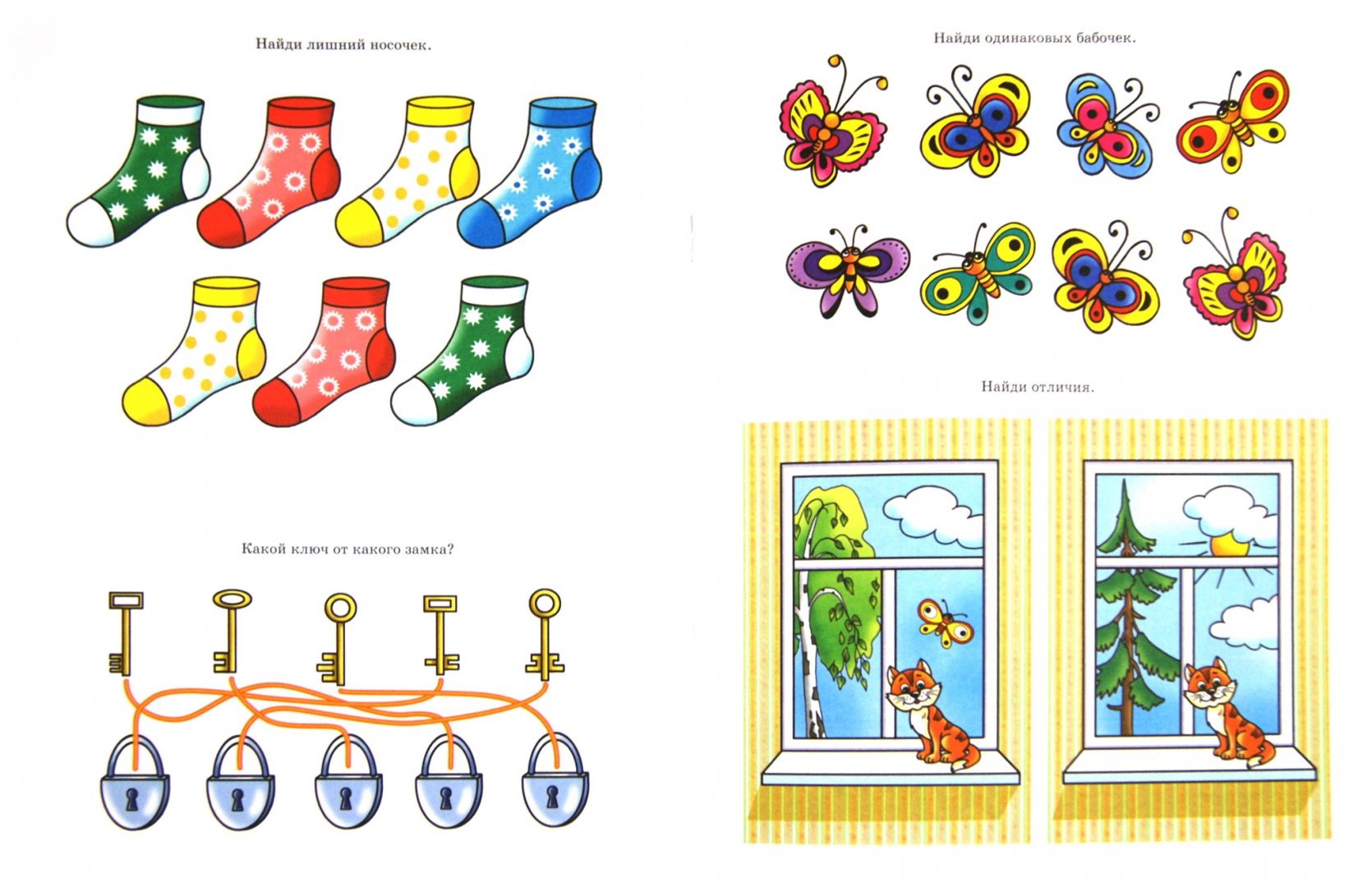 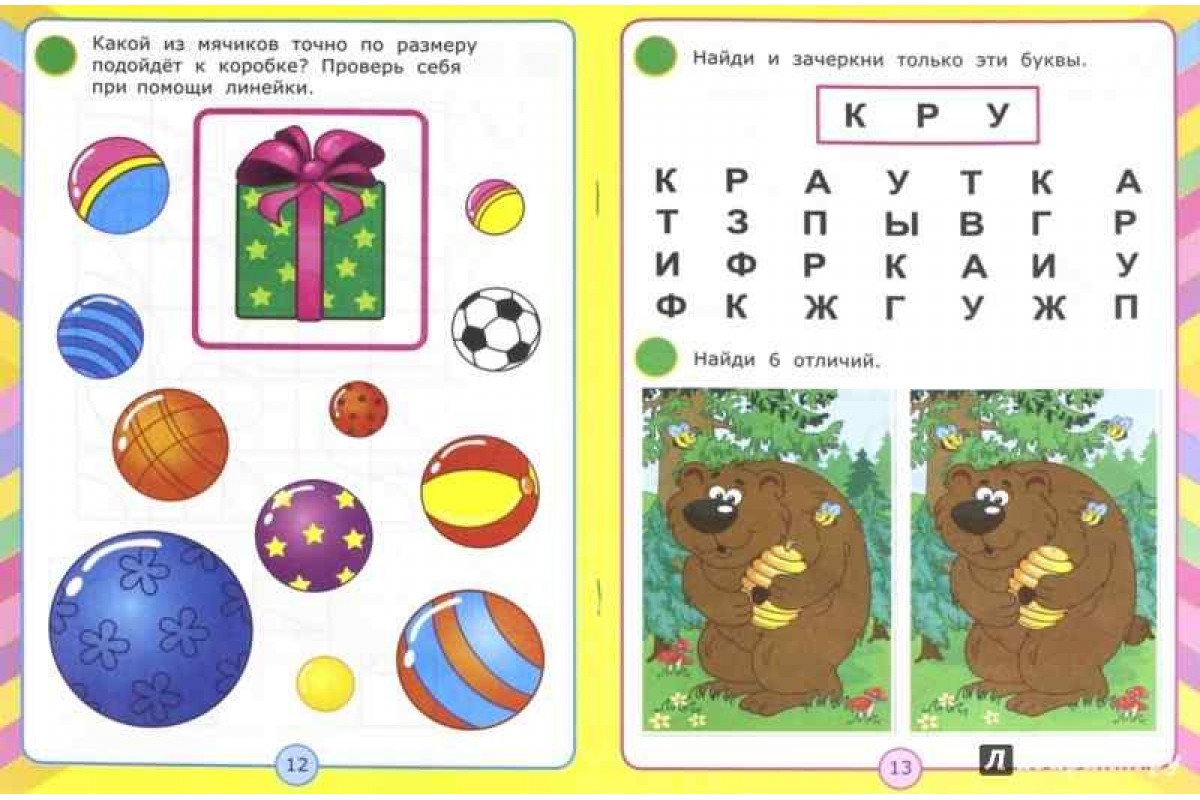 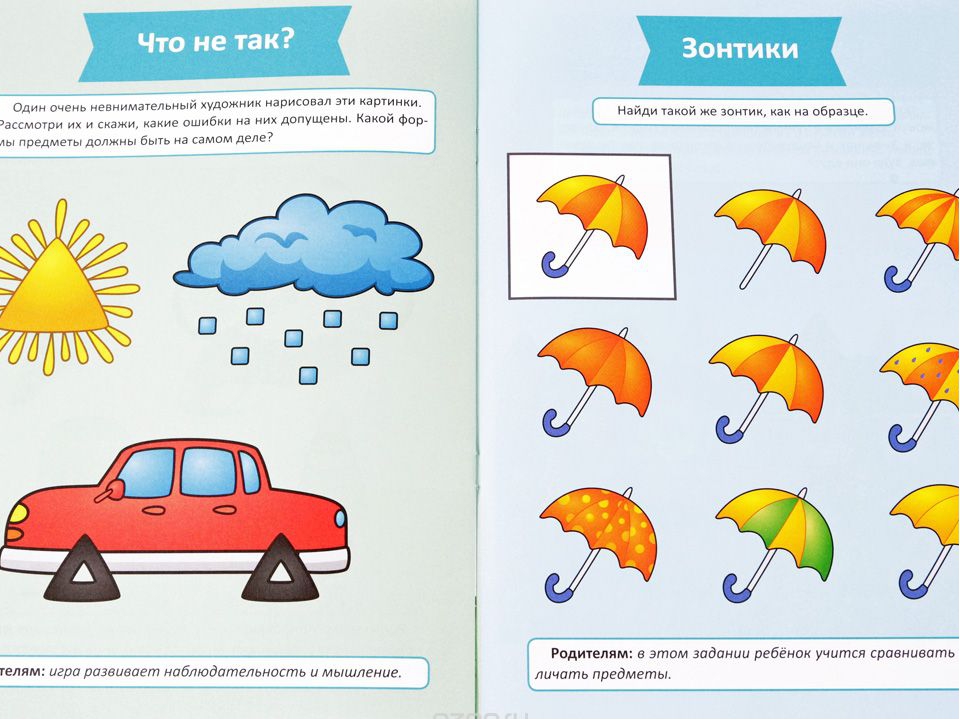 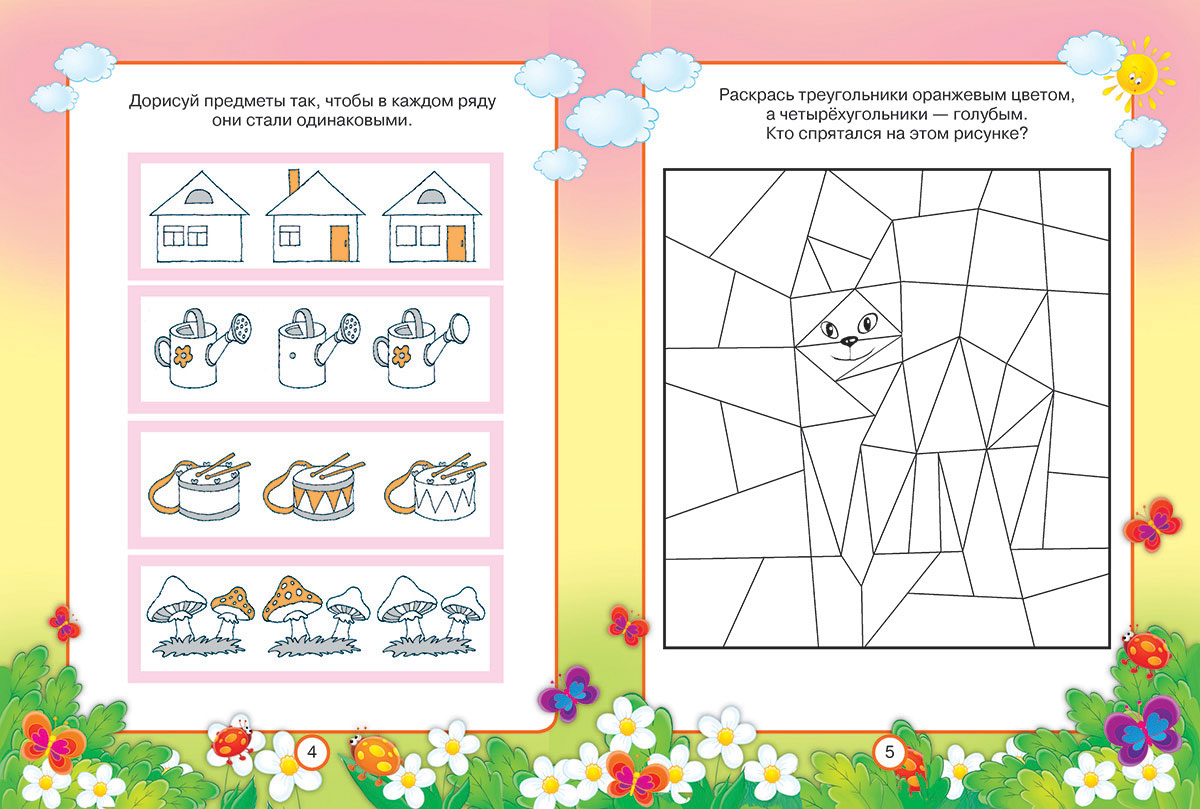 11011187162031422225913241252141719231568